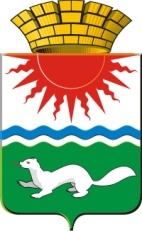 АДМИНИСТРАЦИЯ СОСЬВИНСКОГО ГОРОДСКОГО ОКРУГА ПОСТАНОВЛЕНИЕОт  24.01.2020 № 27п.г.т.   СосьваО внесении изменений в Состав межведомственной комиссии по предупреждению незаконной заготовки и оборота древесины на территории Сосьвинского городского округа, утвержденный  постановлением  администрации Сосьвинского городского округа от 24.06.2019 № 401  «О создании межведомственной комиссии и утверждении положения по предупреждению незаконной заготовки и оборота древесины на территории Сосьвинского городского округа»	 В связи с изменением списочного Состава межведомственной комиссии        по  предупреждению незаконной заготовки и оборота древесины на территории Сосьвинского городского округа, руководствуясь статьями 27, 30, 45 Устава Сосьвинского городского округа, администрация Сосьвинского городского округаПОСТАНОВЛЯЕТ:          1. Внести изменения в Состав межведомственной комиссии                               по предупреждению незаконной заготовки и оборота древесины на территории Сосьвинского городского округа, утвержденный  постановлением  администрации Сосьвинского городского округа от 24.06.2019 № 401  «О создании межведомственной комиссии и утверждении положения по предупреждению незаконной заготовки              и оборота древесины на территории Сосьвинского городского округа», изложив              в новой редакции (прилагается).2. Настоящее постановление опубликовать в газете «Серовский рабочий»                   и разместить на официальном сайте администрации  Сосьвинского городского округа.3.   Контроль исполнения настоящего постановления оставляю за собой. Глава Сосьвинскогогородского округа    			                                                                 Г.Н. МакаровУтвержденопостановлением администрацииСосьвинского городского округа                                                                                                                 От  24.01.2020 № 27Состав межведомственной комиссии по предупреждению незаконной заготовки и оборота древесины на территории Сосьвинского городского округаПредседатель  комиссии:Семакина Мария Владимировна – заместитель главы администрации Сосьвинского городского округа по экономике, финансам и социальным вопросамСекретарь комиссии Заровнятных Лариса Леонидовна – специалист 1 категории отдела социально – экономического развития  администрации Сосьвинского городского округаЧлены комиссии:Титова Виктория Викторовна – заведующий отделом социально – экономического развития администрации Сосьвинского городского округа;Чурилова Юлия Петровна – заместитель председатель Отраслевого органа администрации Сосьвинского городского округа «Комитет по управлению муниципальным имуществом»;Светлакова Екатерина Александровна  – заведующий отделом архитектуры, градостроительства и землепользования администрации Сосьвинского городского округа;Чернышев Юрий Владимирович – начальник территориального отдела МКУ «УГЗ и ХО СГО»;Журавлев Александр Витальевич – заместитель начальника отделения полиции № 18 Межмуниципального отдела МВД России «Серовский», старший лейтенант полиции (по согласованию);Серёдкина Наталия Николаевна – начальник отдела выездных налоговых проверок межрайонной инспекции ФНС России № 26 по Свердловской области (по согласованию);Малкина Ольга Викторовна – начальник отдела камеральных проверок межрайонной инспекции ФНС России № 26 по Свердловской области (по согласованию);Романов Григорий Германович – директор ГКУ СО «Сотринское лесничество» (по согласованию);Шоткевич Евгений Геннадьевич – начальник ОЭБ и ПК МО, майор полиции (по согласованию).